TAŞINMAZLAR BİR BÜTÜN HALİNDE “SATIŞ” YÖNTEMİ İLE ÖZELLEŞTİRİLECEKTİRBaşbakanlık Özelleştirme İdaresi Başkanlığından:Başbakanlık Özelleştirme İdaresi Başkanlığı (İdare) tarafından 4046 sayılı Kanun hükümleri çerçevesinde aşağıdaki taşınmazlar bir bütün halinde “Satış” yöntemi ile özelleştirilecektir.Taşınmazların Konumunu Gösterir Görsel Krokisi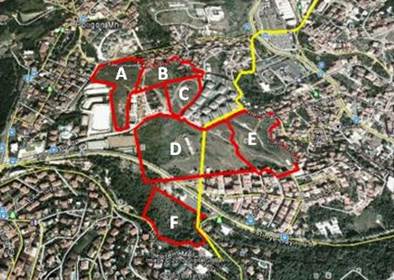 1 - İhale, pazarlık usulü ile gerçekleştirilecektir. İhale Komisyonunca gerekli görüldüğü takdirde ihale, pazarlık görüşmesine devam edilen teklif sahiplerinin katılımı ile açık artırma suretiyle sonuçlandırılabilir.2 - İhaleye katılabilmek için gayrimenkullerin İhale Şartnamesi alınması ve teklifin Ziya Gökalp Cad. No: 80 Kurtuluş / ANKARA adresine son teklif verme günü saat 17.00’ye kadar elden teslim edilmesi zorunludur.3 - İhale bedeli peşin ödenecektir.4 - Tanıtım Dokümanı ve İhale Şartnamesi bedeli, İdarenin;- Halkbank Ankara Kurumsal Şubesinin TR25 0001 2009 4520 0083 0000 06- T.C. Ziraat Bankası Ankara Kamu Kurumsal Şubesinin TR40 0001 0017 4538 7756 6157 38- Vakıfbank Ankara Merkez Şubesinin TR22 0001 5001 5800 7287 5506 67hesaplarından birine yatırılacaktır. Dekontta; katılımcıların (Ortak Girişim Grubu olması halinde Ortak Girişim Grubunun adına veya üyelerinden birinin adına olması gerekir) ismi ile hangi ihaleye ilişkin doküman alınacağı belirtilecektir.Tanıtım dokümanı ve İhale Şartnamesi karşılığı olarak alınan bedel her ne surette olursa olsun iade edilmez.5 - İhaleler, 2886 sayılı Devlet İhale Kanunu’na tâbi olmayıp, İdare, ihaleleri yapıp yapmamakta, dilediğine yapmakta ve teklif verme süresini belirli bir tarihe kadar veya bilahare belirlenecek tarihe kadar uzatmakta serbesttir.6 - Özelleştirme işlemleri; KDV ile her türlü vergi, resim ve harçtan muaftır.7 - Ayrıca; (312) 585 83 20 numaralı telefondan ve www.oib.gov.tr adresinden ihaleye ilişkin bilgi alınabilir.2908/1-1SIRANOİHALE KONUSUGEÇİCİTEMİNATTUTARI(TL)İHALEŞARTNAMESİBEDELİTLSON TEKLİF VERME TARİHİ1İstanbul ili, Sarıyer ilçesi, İstinye Mahallesinde bulunan ve Boğaziçi alanında imar planları Çevre ve Şehircilik Bakanlığının onayına ve plan kısıtlamaları 2960 sayılı Boğaziçi Kanunu tabi olan ve Çevre ve Şehircilik Bakanlığı tarafından 09.05.2006 tarihinde onaylanan İstinye Turizm Merkezi Koruma Amaçlı Uygulama Planı sınırları içerisinde yer alan ve toplam 158.497,62 m2 yüzölçümlü taşınmazların 76.007 m2’si mevcut plan içerisinde Turizm Tesis Alanı (E:1.00, Hmaks: 9.50 m.) kullanımında bulunan ve aşağıda detayları belirtilen;25.000.00025.00013.05.20141A: 380 ada, 38 no.lu parseldeki 27.795,00 m² yüzölçümlü (Geri Görünüm Bölgesi: ~8.434 m²’si park alanı, ~6.143m²’si turizm tesis alanı, ~5.645 m²’si eğitim tesis alanı, ~5.767 m²’si yol alanı, ~1.046 m²’si çocuk bahçesi alanı, ~425 m²’si kreş alanı ve ~335 m²’si konut alanı)25.000.00025.00013.05.20141B: 380 ada, 17 no.lu parseldeki 18.166,00 m² yüzölçümlü (Geri Görünüm Bölgesi: ~7.483 m²’si turizm tesis alanı, ~8.429 m²’si park alanı, ~435 m²’si konut alanı ve ~1.819 m²’si yol alanı),25.000.00025.00013.05.20141C: 380 ada, 18 no.lu parseldeki 15.485,00 m² (Geri Görünüm Bölgesi: ~14.232 m²’si turizm tesis alanı, ~117m²’si park alanı ve ~1.136m²’si yol alanı),25.000.00025.00013.05.20141D: 360 ada, 3 no.lu parseldeki 53.546,00 m² yüzölçümlü (Ön Görünüm Bölgesi: ~19.577 m²’si park alanı, Geri Görünüm Bölgesi: ~32.178 m²’si turizm tesis alanı ve ~1.791 m²’si yol alanı),25.000.00025.00013.05.20141E: 360 ada, 64 no.lu parseldeki 27.980,00 m² yüzölçümlü (Ön Görünüm Bölgesi: 27.980 m²’si park alanı),25.000.00025.00013.05.20141F: 1352 ada, 7 no.lu parseldeki 15.525,62 m² yüzölçümlü (Ön Görünüm Bölgesi: ~221 m²’si yeşil alan, Geri Görünüm Bölgesi: ~15.304,62 m²’si turizm tesis alanı)25.000.00025.00013.05.20141imarlı gayrimenkullerin bir bütün halinde satışı,25.000.00025.00013.05.2014